Kontaktperson:      Telefonnummer und/oder E-Mail:      Meldefrist: 20. Oktober 2023 / Oder so rasch wie möglich nach der MeisterschaftBitte sende das Meldeblatt an:
Turnverband Luzern, Ob- und Nidwalden, Reto Künzli, Baumgarten 7, 6243 EgolzwilE-Mail: reto.kuenzli@turnverband.ch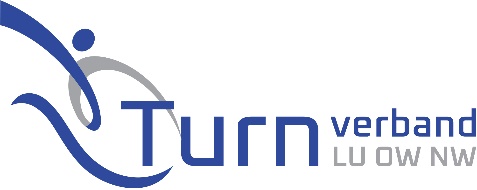 Meldeblattfür erfolgreiche Turner:innen und Mannschaften
(SM 1., 2. oder 3. Rang / EM, WM oder Olympia-Teilnahme)
Verein/Riege:      NameVornameE-MailSportart /KategorieRangAnlassTeilnahme an DVTeilnahme an DVJa Nein Ja Nein Ja Nein Ja Nein Ja Nein Ja Nein Ja Nein Ja Nein Ja Nein Ja Nein 